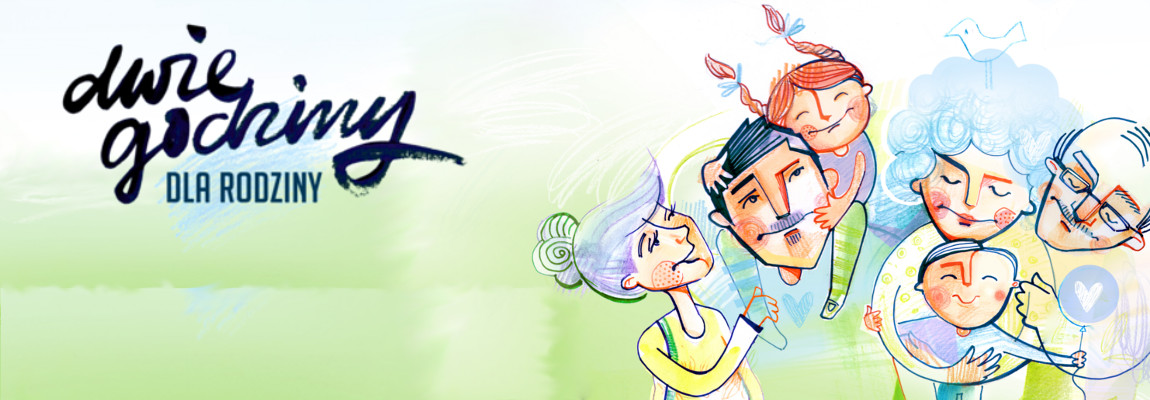 Zapraszamy do świętowania Międzynarodowego Dnia Rodziny15 maja 2016 rokupoprzez włączenie się w akcję społeczną„DWIE GODZINY DLA RODZINY”Fundacja Humanites-Sztuka Wychowania, inicjator obchodów Międzynarodowego Dnia Rodziny w Polsce, ustanowionego przez ONZ w 1993 roku, po raz kolejny proponuje zadedykowanie swoim bliskim kilku godzin spędzonych na rozmowie ze swoimi najbliższymi i wzajemnym poznawaniu się. Nazwa Firmy, zdecydował o skróceniu w dniu 15 maja dnia pracy w naszej firmie o 2 godziny, które możecie przeznaczyć na wzmacnianie więzi rodzinnych, poznawanie, odkrywanie siebie i umacnianie naszych relacji.Żyjemy w czasach, w których narzuca się nam obrazy tego jak powinno wyglądać nasze życie. W reklamach, mediach, portalach społecznościowych dużo jest idealnych obrazów i porad, które są niezwykle pociągające, ale niejednokrotnie płytkie i nierzeczywiste.W codziennym zabieganiu zapominamy często o tym, że warto dbać o to, co już mamy. Więzi rodzinne powstają niejako w naturalny sposób – natomiast żeby żyły i umacniały się należy nieustannie dbać o ich trwałość. Tam gdzie brak czasu na dialog, brak ciekawości i zaangażowania więzi rodzinne rozluźniają się, a czasem nawet zanikają.Z okazji Międzynarodowego Dnia Rodziny zapraszamy zatem do cieszenia się sobą, choć raz na jakiś czas bez patrzenia na zegarek i bez myślenia o nawale obowiązków. Najważniejsze, aby być razem.  W ubiegłym roku zachęcaliśmy do międzypokoleniowego wspominania. W tym roku mottem naszej akcji jest hasło: „MUZYKA I POKOLENIA”.   Dlatego chcemy zachęcić Was do rodzinnej, MIĘDZYPOKOLENIOWEJ ROZMOWY O MUZYCE, do wspólnego słuchania muzyki, śpiewania, grania i przeżywania.Bo jak powiedział Paulo Coelho „Muzyka nie tylko daje nam ukojenie i dostarcza rozrywki. Jest czymś więcej. Można poznać człowieka po muzyce, jakiej słucha. Muzyka to nic innego jak uczucia, które można usłyszeć…”Nasze inspiracje dla Was na ten dzień znajdziecie w poniższym tekście oraz na naszej stronie internetowej: www.mamrodzinę.pl, Mamy nadzieję, że któryś z punktów zainspiruje Was i Waszych bliskich:Każdy Członek Rodziny stara się rozwinąć zdanie: „Muzyka jest dla mnie jak…Kiedy najczęściej słuchasz muzyki, a kiedy Twoi bliscy?Jaka piosenka to Twój numer 1 ostatniego roku, a jaka ponadczasowa?Na jakim koncercie byłeś po raz pierwszy? A czy wiesz na jakim byli Twoi rodzice, dziadkowie? Na jaki zabrałeś swoje dzieci lub wnuki?Czy grałeś na jakimś instrumencie? Na jakim? Kto w Waszej rodzinie muzykuje? Jakie były początki tego muzykowania?Czy i co śpiewacie w samochodzie? Czy macie przebój Waszych podróży?Czy miałeś/masz swój zespół muzyczny? Jaką ma nazwę? Opowiedz o tym jaką muzykę graliście/gracie. A może masz jakieś nagrania – posłuchajcie razem.Twój ulubiony artysta, zespół. A ulubieni artyści Twoich bliskich?Plakaty jakich wykonawców wisiały w pokoju twoich rodziców, kiedy byli nastolatkami?Który z polskich festiwalów uważasz na najlepszy? Jakie festiwale pamiętają Twoi rodzice, dziadkowie?Stwórzcie wspólnie rodzinną listę przebojów. Wybierzcie 20 piosenek, a potem głosujcie przyznając punktyJakiej muzyki słuchasz kiedy jesteś smutna/y?A jaka muzyka zawsze wprowadza Cię w fantastyczny nastój?Przy jakiej piosence Twoi Rodzice zatańczyli pierwszy taniec na swoim ślubie?Jakiego radia słuchasz najczęściej?Czy i co śpiewasz pod prysznicem? A Twoi bliscy?Zorganizujcie sobie domowe karaoke.Całą Rodziną porównajcie swoje gusta muzyczne. Czu słuchacie takiej samej muzyki? Czy wszyscy znacie tych samych wykonawców? Czy znacie nawzajem swój gust muzyczny?Zachęcamy do namówienia Państwa Dzieci do nagrania tych rozmów. Czas biegnie tak szybko, zwłaszcza w odniesieniu do naszych Dziadków.  To wszystko to tylko luźno rzucone propozycje, jak spędzić „Dwie Godziny dla Rodziny” 15 maja w Międzynarodowym Dniu Rodziny. I nie jest ważne czy skorzystacie z tej inspiracji, czy znajdziecie własny klucz do bliskości. Ważne dla nas jest jedynie to, aby był to czas budzenia ciekawości siebie i czas dobrych przeżyć.Prosimy o nadsyłanie do nas (biuro@humanites.pl) Państwa propozycji na wspólne przeżywanie i doświadczanie muzyki. Mogą to być opowieści o ulubionych zespołach, koncertach, wspólne granie i śpiewanie, słuchanie muzyki, oglądanie clipów. A może razem coś nagracie. Chętnie umieścimy to na naszym serwisie poświęconym akcji: www.mamrodzine.pl . Jeśli te chwile dostarczą Wam radości i satysfakcji, będzie to najlepszy z możliwych sposobów docenienia i uhonorowania własnej Rodziny, a to w obchodach Międzynarodowego Dnia Rodziny jest najważniejsze. Szczegóły dotyczące akcji „Dwie Godziny dla Rodziny”, lista uczestniczących firm, informacje prasowe dostępne są na stronie www.mamrodzine.pl. Zachęcamy również do wspólnej zabawy i włączenia się do naszego corocznego konkursu na motto naszej akcji na rok 2017. Nagroda główna to rodzinny weekend w Hotelu Bukovina. Szczegóły na: http://www.mamrodzine.pl/strefa-rodzicow/wydarzenia/2-godziny-dla-rodziny.  Zapraszamy również do Quizu Rodzinnego – listy  pytań, które można pobrać, wydrukować i wyciąć. (http://mamrodzine.pl/wp-content/uploads/2016/04/kart_2016.pdf)Być może uda się Wam rozesłać informację na temat Międzynarodowego Dnia Rodziny do pracodawców, innych osób z Waszych Rodzin i w ten sposób zachęcić ich do włączenia się w obchody tego wydarzenia.  Życzymy dobrze spędzonego czasu i wielu wzruszeń.  Zarząd (Nazwa Firmy) i Fundacja Humanites-Sztuka Wychowania  www.mamrodzine.pl   